КОНКУРСНОЕ ЗАДАНИЕ «ЭССЕ»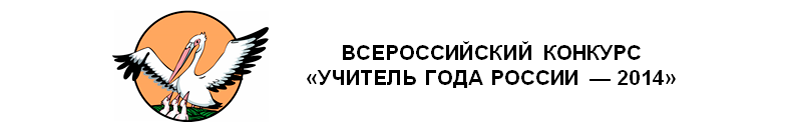 Девятых Ю.А.,Удмуртская РеспубликаРабота с детской одаренностью: семь смертных грехов школьного учителя.Талант – от Бога, реализация таланта – от человека.И. ШевелёвВсегда хотела быть учителем. Учителем английского. Любила этот предмет в школе. Людмила Поликарповна, наша учительница английского языка, была женщиной миниатюрной, но меня всегда поражала глобальность и глубина её мышления. Её слова и поступки зачастую носили особый, скрытый смысл, некий подтекст, раскрывая который, мы каждый день делали для себя новые открытия. Именно поэтому её предмет любили все. Сейчас я сама — учитель. Работаю в лицее – учреждении, где образовательные программы базируются на принципах непрерывного и развивающего обучения. Главной  задачей для себя считаю — строить свою работу так, чтобы мой предмет тоже любили все. И чтобы каждый был в нём успешен. Говорят, это мне даётся легко: в лицее много одарённых детей. Но что значит много? И что значит — одарённых? Если ребёнок победил в олимпиаде — значит, одарённый. Выиграл в конкурсе – одарённый. Отличник по предмету – конечно, одарённый. Но возникает вопрос: а что же остальные? Бесталанные? Печально, что именно такой точки зрения придерживаются многие учителя! Признаться, и мне раньше тоже так казалось...Но одарённость в предмете – это тот вид способностей, который лежит на поверхности. Его сразу видно, не надо прилагать для его поиска и развития очень больших усилий. Этим и пользуются некоторые учителя, эксплуатируя этот дар у своих самых ярких учеников. Почему же они не стремятся развивать одарённость в каждом ребёнке? Ведь она проявляется не только в предметной области, но и в других видах деятельности и гранях личности ребёнка! В процессе своей педагогической деятельности я много думала над этим вопросом… Ответ на него оказался довольно неутешительным. Как оказалось, в основе эксплуатации предметной одарённости лежит то, что на библейском языке называется похотью — жадным стремлением получить высокий результат быстро и без каких-то дополнительных усилий. Например, легко и просто на олимпиаду по английскому языку отправить Пашу, который имеет оценку «5» за четверть, постоянно занимается дополнительно в каком-нибудь языковом центре и побывал уже во всех англоговорящих странах мира, оттачивая свое лингвистическое мастерство. Уж он-то обязательно займет первое место! Когда это происходит, то есть желаемый результат достигнут, сразу приходят на ум Маша, у которой мама – учительница английского языка, и Света, которая вообще всю жизнь жила в Америке, а в нашей школе учится только с прошлого года. И этих учеников учитель посылает участвовать в ежегодном международном конкурсе, где они, несомненно, занимают хорошие места. Это сродни чревоугодию: учитель не может насытиться лёгкими и быстрыми достижениями учеников, ему надо ещё и ещё. Потом возникает гордыня. Учитель получает грамоты, благодарственные письма, общественное признание среди коллег. Он уже свысока смотрит на других, не таких успешных учителей, отказывается принимать участие в мероприятиях, которые, как ему кажется, не соответствуют его высокому статусу. Дальше проявляется алчность. Учитель начинает требовать премии и денежные вознаграждения за его «непомерные» труды. А когда ему в этом отказывают, возникает гнев: «Вы не понимаете, как это трудно! Почему я должен работать бесплатно?» Но ничего не существует вечно. Вдруг находится другой учитель, у которого количество одарённых в предмете учеников больше, а результаты лучше. Тогда появляется зависть. Она постоянно гложет, подавляет, разрушает учителя изнутри.Постепенно возникает чувство глубокого уныния и безразличия к профессии. И учитель дает себе зарок: «Больше я не буду стремиться быть лучшим. Буду работать спокойно, как все». Вот конечный результат совершения семи смертных грехов в работе с детскими дарованиями. Это приводит не только к профессиональному выгоранию учителя, но и к более страшным последствиям. Во-первых, что же всё это время делали «не одарённые» в предмете ученики? Просто сидели на уроках? А во-вторых, что дало ученикам в будущем развитие только предметной одарённости? Школа закончилась — закончилась и одарённость?Всерьез задуматься над этим меня заставили слова Августа Бебеля: «В каждом человеке заключается целый ряд способностей и наклонностей, которые стоит лишь пробудить и развить, чтобы они, при приложении к делу, произвели самые превосходные результаты. Лишь тогда человек становится настоящим человеком». Я поняла, что это правильно. Сейчас  на своих уроках я стараюсь развить способности каждого ребенка, вовлекая своих учеников в различные виды деятельности и давая им возможность попробовать себя в разных амплуа. А интеграция урочной и внеурочной деятельности позволяем мне выявить их таланты и расширить возможности их применения.Теперь я  совершенно уверена, что все дети являются талантливыми, одарёнными.  Они уже рождаются такими. И наша задача выявить, развить и найти применение детской одарённости. Ведь, кроме предметных талантов, у них существует множество других, не менее замечательных качеств. Кто-то лучший пловец, кто-то лучший актёр, а кто-то — лучший друг. Если мы, учителя, поможем нашим ученикам развить лучшие стороны их личности, то в будущем мы получим уверенное в себе поколение людей, знающих, чего они хотят, и стремящихся к постоянному самосовершенствованию. Это ли не главная цель истинного современного образования?!